ای دوست حقيقی در دبستان الهی درس و سبق رحمانی خوان…حضرت عبدالبهاءOriginal English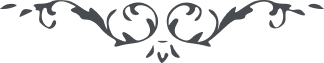 ٧٢ ای دوست حقيقی در دبستان الهی درس و سبق رحمانی خوان و از اديب عشق تعلّم حقائق و معانی نما اسرار ملکوت جو و از فيوضات لاهوت دم زن. هر چند تحصيل فنون و علوم اعظم منقبت عالم انسانيست ولی بشرط آنکه اين نهر متّصل ببحر اعظم شود و از فيض قدم استفاضه کند چون چنين شود هر استاذ بحر بی‌پايان گردد و تلميذ ينبوع علم و عرفان شود پس اگر علوم دليل بر جمال معلوم شود فنعم المأمول و الّا شايد اين قطره سبب گردد و از فيض موفور محروم شود زيرا تکبّر و غرور آرد و قصور و فتور بخشد. علوم حاضره قنطره حقيقت است پس اگر حقيقت ميسّر نگردد از مجاز چه ثمر و اثر تاللّه الحقّ ان لم يکن العلوم سببا للوصول الی المعلوم فهی خسران مبين. عليک بتحصيل العلوم و التّوجّه الی الجمال المعلوم حتّی تکون آية الهدی بين الوری و مرکز النّهی فی هذه الدّائرة الّتی تاهت فيها عقول ذوی الحجی الّا من فاز بالأ سرار و دخل فی ملکوت الأنوار و اطّلع بالسّرّ المصون و الرّمز المکنون    * 